SUPL
PÁTEK 16. 12.

Nepřítomni:  		DVOŘÁK. MATIČKA (3.-5. hodina)
Nepřítomné třídy:      2A4 (PRAXE)DOZOR / ŠATNY / 7:30 – 8:00:		PASTÝŘÍK
DOZOR / ŠATNY / VELKÁ PŘESTÁVKA:	BURDOVÁ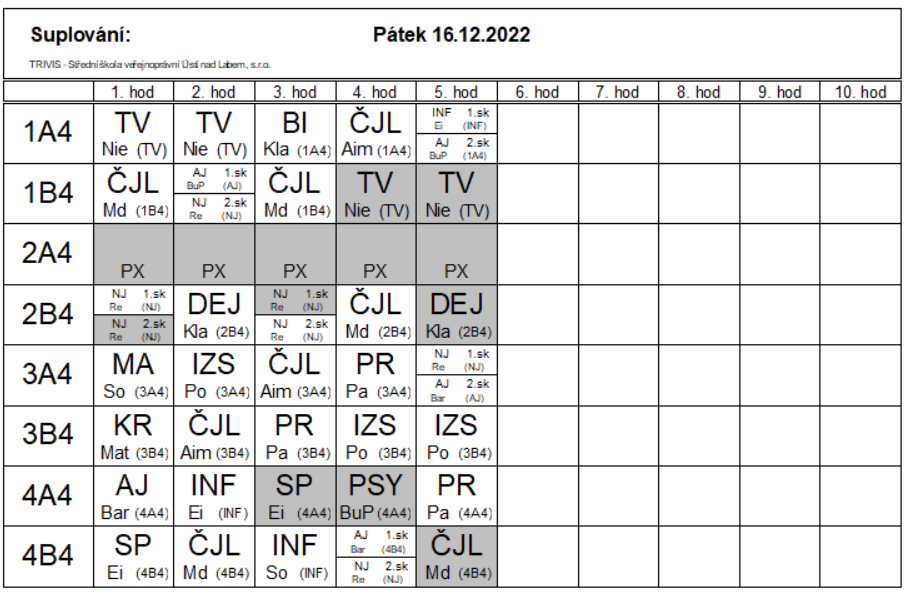 